РОССИЙСКАЯ   ФЕДЕРАЦИЯ   ПРИМОРСКИЙ КРАЙКИРОВСКИЙ   МУНИЦИПАЛЬНЫЙ   РАЙОНМУНИЦИПАЛЬНЫЙ   КОМИТЕТКРЫЛОВСКОГО СЕЛЬСКОГО    ПОСЕЛЕНИЯ(четвертый   созыв)РЕШЕНИЕ10.11.2023 года	                             с. Крыловка      	                                           № 175Об установлении границ территорий для осуществления территориального общественного самоуправления "Добродел" на территории села Крыловка Крыловского сельского поселения Кировского муниципального района Приморского края    Рассмотрев обращение инициативной группы об установлении границ территорий создаваемого территориального общественного самоуправления (ТОС) в селе Крыловка Крыловского сельского поселения, руководствуясь Федеральным законом от 06.10.2003 N 131-ФЗ (ред. от 04.08.2023) "Об общих принципах организации местного самоуправления в Российской Федерации", в соответствии с Уставом Крыловского сельского поселения, муниципальный комитет Крыловского сельского поселенияРЕШИЛ:1. Установить границы территорий для осуществления территориального общественного самоуправления (ТОС) "Добродел" в пределах населенного пункта села Крыловка Крыловского сельского поселения на территории улица Мира, улица Совхозная и улица Школьная от дома № 5, до здания № 17.2. Обнародовать настоящее решение в соответствии со статьей 54 Устава Крыловского сельского поселения на информационных стендах поселения и опубликовать на официальном сайте администрации Крыловского сельского поселения Кировского муниципального района Приморского края в сети интернет http://krilovka.ru.3. Настоящее решение вступает в силу после его официального опубликования (обнародования).Врио главы Крыловского сельского поселения                                                                                       В.С.Медведев  Приложение
к решению муниципального комитета Крыловского сельского поселения
от 10 ноября 2023 года N 175Описание границ территории территориального общественного самоуправления "Добродел" села Крыловка Кировского муниципального района Приморского краяПо результатам проведенного 05.11.2023 года собрания инициативной группы "Добро" принято решение об организации территориального общественного самоуправления в границах следующей территории проживания:Описание прохождения границы территории ТОС:  1.1.  Село Крыловка, Кировского района Приморского края, улица Школьная от перекрёстка улиц Школьная – Центральная до перекрёстка улиц Школьная – Кооперативная и улица Мира полностью от дома № 1 по дом № 18, улица Совхозная полностью. 1.2. В границах указанной территории расположено 3(три) улицы:- улица Школьная;- улица Мира;-ул. Совхозная.       1.3. В границах указанной территории расположено 27 жилых дома и 3 нежилых здания:- 5 жилых домов по улице Школьной: №№ 5, 6, 7, 9, 11;- 12 жилых домов по улице Совхозной: №№ 1,2, 4, 7, 9, 20,21, 26,34, 36, 42, 44, из них 2 двухквартирных;- 10 двухквартирных жилых домов по улице Мира: №№ 1, 2, 4, 5, 6, 7, 10, 14, 16, 18;- 3 нежилых здания по улице Школьной: №№ 4, 15, 17 (здание магазина "Центральный", здание администрации Крыловского сельского поселения и ФАП, здание сельского клуба).Приложение к описанию границ территории ТОС "Добродел" села КрыловкаСхема границ территории ТОС "Добродел" села Крыловка,Кировского муниципального района Приморского края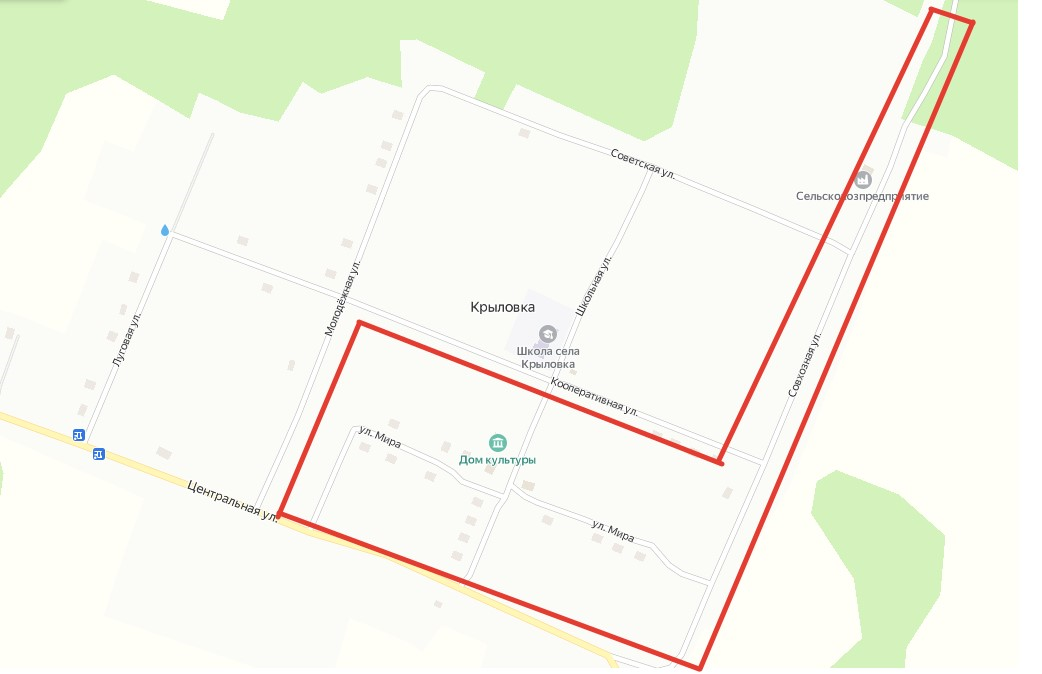 